Bedankt voor uw deelname aan de MERITS studie!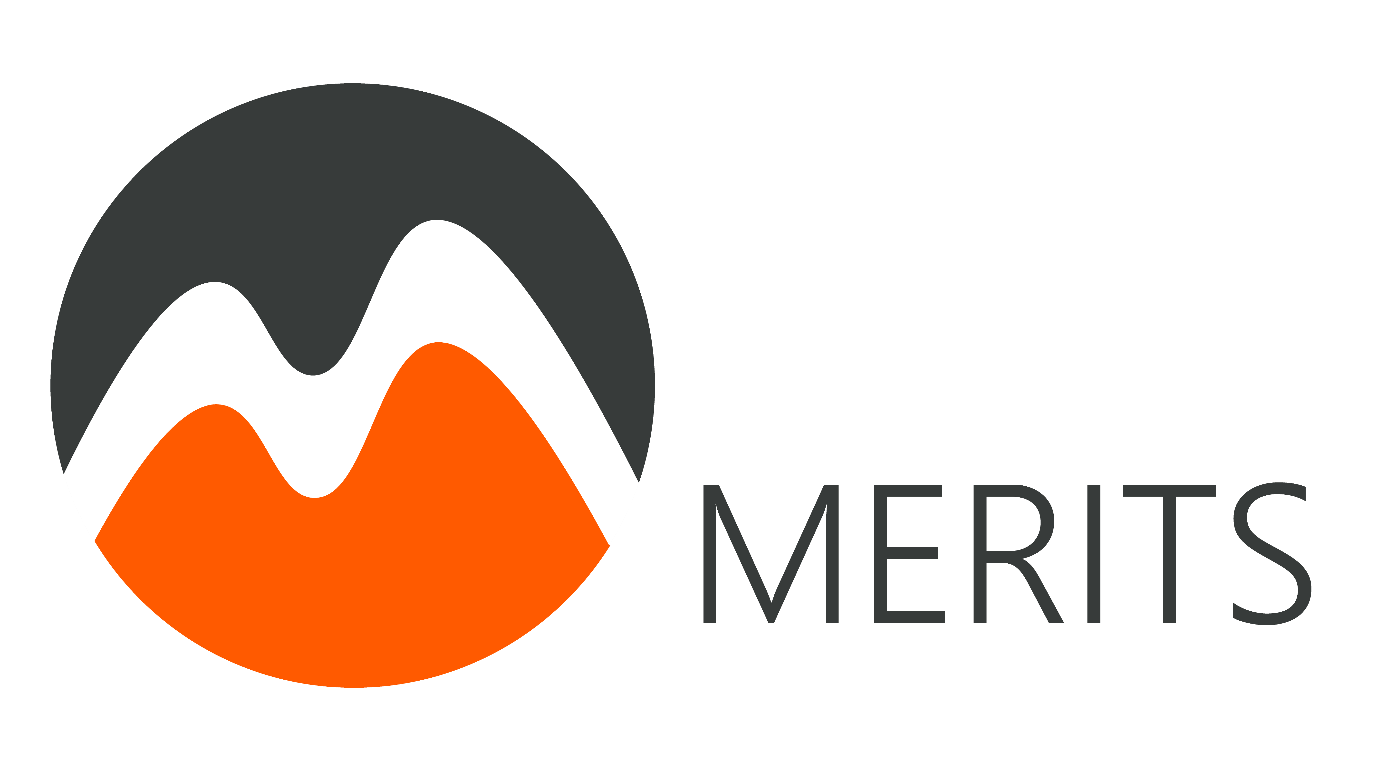 Overzicht afsprakenStudiemoment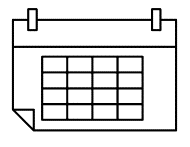 StudiemomentZiekenhuis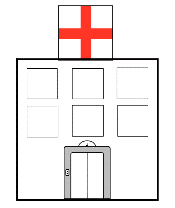 Telefonisch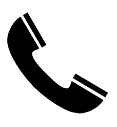 Online vragenlijsten(via computer)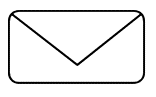 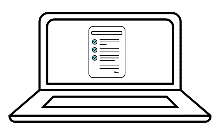 Dagelijkse vragenlijsten(via smartphone)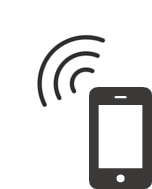 Blinde sensor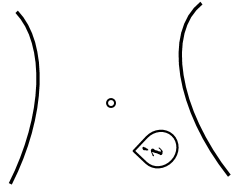 VoorWeek 0Inclusiegesprek en plannen afsprakenInformeren over onderzoek.Invullen vragenlijst 1 diabetes-gerelateerd en welzijn.Installeren van app en testperiode van 2 dagen.-Studie-periodeWeek 1Plaatsen sensor 1--Invullen 7 korte vragenlijsten per dag.1 week dragenStudie-periodeWeek 2Verwijderen en inleveren sensor 1, plaatsen sensor 2--Invullen 7 korte vragenlijsten per dag.1 week dragenWeek 3Verwijderen en inleveren sensor 2NaWeek 3--Invullen vragenlijst 2 diabetes-gerelateerd en welzijn.--StudiemomentStudiemomentDatumSoort afspraakSoort afspraakOpmerkingenVoorWeek 0…..../…..…/………….Inclusiegesprek en plannen afspraken.VoorWeek 0…..../…..…/………….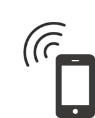 Testen mobiele vragenlijsten appVoorWeek 0Ontvangen op…..../…..…/…………. Ingevuld Ja/ NeeInvullen vragenlijst 1 diabetes-gerelateerd en welzijn.Studie-periodeWeek 1Plaatsen:…..../…..…/………….Plaatsen sensor 1.Studie-periodeWeek 2Verwijderen/ inleveren…..../…..…/………….Verwijderen/ inleveren sensor 1, plaatsen sensor 2Studie-periodeWeek 3Verwijderen/ inleveren…..../…..…/………….Verwijderen/ inleveren sensor 2.NaWeek 3Ontvangen op…..../…..…/………….Ingevuld Ja/ NeeInvullen vragenlijst 2 diabetes-gerelateerd en welzijn.